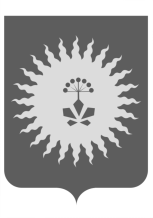 АДМИНИСТРАЦИЯ АНУЧИНСКОГО МУНИЦИПАЛЬНОГО ОКРУГА ПРИМОРСКОГО КРАЯ
П О С Т А Н О В Л Е Н И Е  24.05.2021                                 с. Анучино                             № 433В соответствии с Федеральным законом от 27.07.2010 № 210-ФЗ «Об организации предоставления государственных и муниципальных услуг», Федеральным законом от 06.10.2003 № 131-ФЗ «Об общих принципах организации местного самоуправления в Российской Федерации», постановлением администрации Анучинского муниципального района от 22.08.2011 № 375 «О порядке разработки и утверждения административных регламентов предоставления муниципальных услуг на территории Анучинского муниципального района», Уставом Анучинского муниципального округа Приморского края, в целях повышения качества и доступности результатов предоставления услуги «Выдача справок об участии (не участии) в приватизации жилых помещений»  администрацией Анучинского муниципального округа, администрация Анучинского муниципального округа Приморского краяПОСТАНОВЛЯЕТ:        1. Утвердить административный регламент предоставления администрацией Анучинского муниципального   округа  муниципальной услуги «Выдача справок об участии (не участии) в приватизации жилых помещений» (Приложение).2. Постановление администрации Анучинского муниципального района от 04.08.2017, №548 «Об утверждении административного регламента предоставления администрацией Анучинского муниципального района муниципальной услуги «Выдача справок об участии в приватизации жилых помещений» считать утратившим силу.3. Общему отделу администрации Анучинского муниципального округа опубликовать настоящее постановление в официальных средствах массовой информации и разместить в информационно-телекоммуникационной сети Интернет на официальном сайте администрации Анучинского муниципального округа.4. Настоящее постановление вступает в силу со дня его официального опубликования.5. Контроль за исполнением настоящего постановления возложить на заместителя главы администрации Анучинского муниципального округа И.В. Дубовцева.Глава Анучинскогомуниципального округа                             			   С.А. ПонуровскийУтвержденпостановлениемадминистрацииАнучинскогомуниципального округа Приморского краяот 24.05.2021г № 433АДМИНИСТРАТИВНЫЙ РЕГЛАМЕНТ ПРЕДОСТАВЛЕНИЯ МУНИЦИПАЛЬНОЙ УСЛУГИ «ВЫДАЧА СПРАВОК ОБ УЧАСТИИ                     (НЕ УЧАСТИИ) В ПРИВАТИЗАЦИИ ЖИЛЫХ ПОМЕЩЕНИЙ»I. ОБЩИЕ ПОЛОЖЕНИЯ1.	Предмет регулирования административного регламента1.1. Настоящий административный регламент предоставления муниципальной услуги «Выдача справок об участии (не участии) в приватизации жилых помещений» (далее – Регламент, муниципальная услуга), устанавливает стандарт предоставления муниципальной услуги, состав, сроки и последовательность административных процедур (действий) при предоставлении муниципальной услуги, требования к порядку их выполнения, порядок, формы контроля за исполнением Регламента, досудебный (внесудебный) порядок обжалования решений и действий (бездействия) Администрации Анучинского муниципального округа (далее Администрация) предоставляющей муниципальную услугу, должностного лица Администрации, предоставляющего муниципальную услугу.2.	Круг заявителейЗаявителями муниципальной услуги являются граждане Российской Федерации, обратившиеся в орган предоставляющий услугу, с заявлением о предоставлении муниципальной услуги (далее - Заявители).От имени заявителя о предоставлении муниципальной услуги могут обращаться:	законные представители (родители, усыновители, опекуны) несовершеннолетних в возрасте до 14 лет;	опекуны недееспособных граждан;	представители, действующие в силу полномочий, основанных на доверенности оформленной в простой письменной форме;	несовершеннолетние в возрасте от 14 до 18 лет подают заявления с письменного согласия своих законных представителей – родителей, усыновителей или попечителя.Требования к порядку информирования о предоставлении муниципальной услугиИнформирование заявителей о правилах предоставления муниципальной услуги осуществляется в форме публичного устного или письменного информирования, по телефону, при устном или письменном обращении, а также по электронной почте и посредством размещения информации в сети Интернет, в федеральной государственной информационной системе "Единый портал государственных и муниципальных услуг (функций)",  на официальном сайте Администрации.Информирование заявителей, прием и выдача документов осуществляется  в Администрации в отделе имущественных и земельных отношений управления по работе с территориями администрации Анучинского муниципального округа (далее – Отдел, уполномоченный орган), в Анучинском отделении с.Анучино  КГАУ Приморского края «МФЦ» (далее - МФЦ ), в территориальных обособленных структурных подразделениях (далее-ТОСП), в рамках заключенного соглашения о взаимодействии.Сведения о местонахождении органа, предоставляющего муниципальную услугу, контактных телефонах, интернет-адресах, в федеральной государственной информационной системе "Единый портал государственных и муниципальных услуг (функций)",  адресах электронной почты размещены на официальном сайте Администрации (адрес сайта https://анучинский.рф/), в СМИ, на информационном стенде в Администрации, в помещении МФЦ , ТОСП размещаются (Приложение № 4):а) общий режим работы;б) перечень документов, необходимых для предоставления муниципальной услуги;в) образец заполнения заявления.Лица, обратившиеся за предоставлением услуги посредством личного обращения, почтовой связи, электронного обращения, непосредственно информируются:о перечне документов, необходимых для предоставления услуги, их комплектности (достаточности);о правильности оформления документов, необходимых для предоставления услуги;об источниках получения документов, необходимых для предоставления муниципальной услуги (сведения об органах администрации Анучинского муниципального округа, органах государственной власти, иных организациях и предприятиях);о порядке, сроках оформления документов, необходимых для получения муниципальной услуги, возможности их получения;об основаниях для отказа в предоставлении муниципальной услуги.В любое время с момента приема документов заявитель имеет право на получение сведений о ходе исполнения муниципальной услуги путем использования средств телефонной связи, личного посещения, а также заявителю предоставляется возможность на получение сведений о ходе предоставления муниципальной услуги через федеральную государственную информационную систему "Единый портал государственных и муниципальных услуг (функций)" (www.gosuslugi.ru).II. СТАНДАРТ ПРЕДОСТАВЛЕНИЯ МУНИЦИПАЛЬНОЙ УСЛУГИ4.	Наименование муниципальной услугиМуниципальная услуга: «Выдача справок об участии (не участии) в приватизации жилых помещений».5.	Наименование органа, предоставляющего муниципальную услугу5.1. Предоставление муниципальной услуги  осуществляется Администрацией, в лице отдела имущественных и земельных отношений управления по работе с территориями администрации Анучинского муниципального округа (далее структурное подразделение Отдел);5.2. Организация предоставления муниципальной услуги осуществляется в том числе через МФЦ в соответствии с соглашением о взаимодействии, заключенным между МФЦ и Администрацией.5.3. При предоставлении муниципальной услуги Администрация                                   взаимодействуют с Департаментом записи актов гражданского состояния Приморского края.5.4. Администрации, непосредственно предоставляющей муниципальную услугу и организациям, участвующим в предоставлении муниципальной услуги запрещено требовать от заявителя осуществления действий, в том числе согласований, необходимых для получения муниципальной услуги и связанных с обращением в иные государственные органы, органы местного самоуправления, организации.6.	Описание результатов предоставления муниципальной услуги6.1. Результатом предоставления муниципальной услуги является:            а) предоставление заявителю справки об участии(не участии) в приватизации жилых помещений;             б) уведомление об отказе в предоставлении муниципальной услуги, с указанием оснований отказа, определенных п. 11 настоящего Регламента и приложением документов, подтверждающих указанные основания, подписанное должностным лицом структурного подразделения Администрации.7.	Срок предоставления муниципальной услуги7.1.	Предоставление муниципальной услуги осуществляется не позднее 15 рабочих дней со дня регистрации заявления о предоставлении муниципальной услуги в Администрации.8.	Правовые основания для предоставления муниципальной услугиСписок нормативных актов, в соответствии с которыми осуществляется оказание муниципальной услуги приведен в Приложении № 2 к Регламенту.9.	Исчерпывающий перечень документов, необходимых в соответствии с законодательными или иными нормативными правовыми актами для предоставления муниципальной услуги 9.1.	Исчерпывающий перечень документов, необходимых для предоставления муниципальной услуги, которые заявитель должен представить самостоятельно (документы, предъявляются Заявителем в оригинале либо в копиях, заверенных нотариально):а) заявление, по форме приведенной в приложении № 1 к Регламенту;б) документ удостоверяющий личность заявителя (представителя заявителя) (страницы: 2-9, 14, 19);в) доверенность оформленная в простой письменной форме (в случае подачи заявления о выдаче справки об участии (не участии) в приватизации, представителем заявителя);г) свидетельство о рождении ребенка (детей) до 14 лет, выданного органом исполнительной власти или органами местного самоуправления, расположенными за пределами Приморского края;д) документы, на основании которых были изменены фамилия, имя, отчество заявителя, выданные органом исполнительной власти или органами местного самоуправления, расположенными за пределами Приморского края (в случае перемены фамилии, имени, отчества);	е) согласие на обработку персональных данных лица, не являющегося заявителем (в случае, если для предоставления муниципальной услуги необходима обработка персональных данных лица, не являющегося заявителем, и если в соответствии с Федеральным законом от 27.07.2006 № 152-ФЗ «О персональных данных» обработка таких персональных данных может осуществляться с согласия указанного лица, при обращении за получением муниципальной услуги заявитель дополнительно представляет документы, подтверждающие получение согласия указанного лица или его законного представителя на обработку персональных данных указанного лица).9.2.	Исчерпывающий перечень документов, которые заявитель вправе представить по собственной инициативе, так как они подлежат представлению в рамках межведомственного информационного взаимодействия (документы, предъявляются Заявителем в оригинале либо в копиях, заверенных нотариально):а) свидетельство о рождении ребенка (детей) до 14 лет, выданного органом исполнительной власти или органами местного самоуправления, расположенными на территории Приморского края;б) документы, на основании которых были изменены фамилия, имя, отчество заявителя, выданные органом исполнительной власти или органами местного самоуправления, расположенными на территории Приморского края (в случае перемены фамилии, имени, отчества).9.3. В случае если документы, указанные в пункте 9.2.  не представлены заявителем по собственной инициативе, Администрация или МФЦ  (в соответствии с соглашением о взаимодействии, заключенным между МФЦ и Администрацией запрашивают сведения, содержащиеся в данных документах, самостоятельно в рамках межведомственного информационного взаимодействия, в том числе в электронной форме с использованием единой системы межведомственного электронного взаимодействия (далее - СМЭВ) и подключаемых к ней региональных СМЭВ. Запрещено требовать от заявителя представления документов и информации или осуществления действий (согласований), представление или осуществление которых не предусмотрено настоящим Регламентом, в том числе информацию, которая находится в распоряжении органов, предоставляющих государственные услуги, органов, предоставляющих муниципальные услуги, иных государственных органов, органов местного самоуправления либо подведомственных государственным органам или органам местного самоуправления организаций, участвующих в предоставлении  муниципальной услуги (далее – органов участвующих в предоставлении услуги).10. Исчерпывающий перечень оснований для отказа в приеме документов, необходимых для предоставления муниципальной услугиа) не представление либо представление не в полном объеме заявителем документов указанных в п. 9.1 настоящего Регламента;б) обращение за получением муниципальной услуги лица не определенного в п. 2 настоящего Регламента;в) обращение представителя заявителя, у которого отсутствуют полномочия обращения за муниципальной услугой, определенные в представленной им доверенности;г) текст, представленного заявителем заявления не поддается прочтению, исполнен карандашом, имеет подчистки исправления;д) в случае, если в результате проверки усиленной квалифицированной электронной подписи (далее – УКЭП), используемой при подаче заявления в электронной форме, выявлено несоблюдение установленных условий признания ее действительности.Специалист, уполномоченный на прием заявлений, уведомляет заявителя о наличии оснований для отказа в приеме документов, объясняет заявителю содержание выявленных недостатков в представленных документах и предлагает принять меры по их устранению.11.	Исчерпывающий перечень оснований для отказа в предоставлении муниципальной услуги:предоставление заявителем недостоверных сведений в представленном заявлении о выдаче справок об участии (не участии) в приватизации жилых помещений.12.	Размер платы, взимаемой с заявителя при предоставлении муниципальной услугиМуниципальная услуга предоставляется бесплатно.13. Максимальный срок ожидания в очереди при подаче заявления о предоставлении муниципальной услуги и при получении результата предоставления муниципальной услугиМаксимальный срок ожидания в очереди при подаче заявления о предоставлении муниципальной услуги и при получении результата предоставления муниципальной услуги не должен превышать 15 минут.14. Срок регистрации заявления о предоставлении муниципальной услуги 14.1. Заявление о предоставлении муниципальной услуги, поданное заявителем при личном обращении в Администрацию или МФЦ, регистрируется в день обращения заявителя. При этом продолжительность приема при личном обращении заявителя не должна превышать 15 минут.14.2. Заявление о предоставлении муниципальной услуги, поступившее в Администрацию с использованием электронных средств связи, в том числе через единый портал в виде электронного документа, регистрируется в течение 1 рабочего дня со дня поступления заявления.15. Требовании к помещениям, в которых предоставляется муниципальная услуга, к залу ожидания, местам для заполнения запросов о предоставлении муниципальной услуги, информационным стендам с образцами их заполнения и перечнем документов, необходимых для предоставления муниципальной услуги, в гом числе к обеспечению доступности для инвалидов указанных объектов в соответствии с законодательством Российской Федерации о социальной защите инвалидов15.1. Общие требования к помещениям, в которых предоставляется муниципальная услуга, к залу ожидания, местам для заполнения запросов о предоставлении муниципальной услуги, информационным стендам.Вход в помещения, в которых предоставляется муниципальная услуга, (далее - объект) должен быть оборудован информационной табличкой (вывеской), содержащей информацию о наименовании и режиме работы Администрации, МФЦ.Вход и выход из объекта оборудуются соответствующими указателями с автономными источниками бесперебойного питания.Зал ожидания должен соответствовать санитарно-эпидемиологическим правилам и нормам. Количество мест в зале ожидания определяется исходя из фактической загрузки и возможностей для их размещения в здании, но не может быть менее 3-х мест.Зал ожидания укомплектовываются столами, стульями (кресельные секции, кресла, скамьи).Места для заполнения запросов о предоставлении муниципальной услуги обеспечиваются бланками заявлений, образцами для их заполнения, раздаточными информационными материалами, канцелярскими принадлежностями, укомплектовываются столами, стульями (кресельные секции, кресла, скамьи).Помещения для приема заявителей оборудуются информационными стендами или терминалами, содержащими сведения, указанные в пункте («Порядок информирования о предоставлении муниципальной услуги») Административного регламента, в визуальной, текстовой и (или) мультимедийной формах. Оформление визуальной, текстовой и (или) мультимедийной информации должно соответствовать оптимальному зрительному и слуховому восприятию этой информации гражданами.Прием документов и выдача результатов предоставления муниципальной услуги осуществляется в специально оборудованных для этих целей помещениях, которые должны обеспечивать возможность реализации прав заявителей на предоставление муниципальной услуги, соответствовать комфортным условиям для заявителей и оптимальным условиям работы специалистов, участвующих в предоставлении муниципальной услуги.Специалисты, ответственные за предоставление муниципальной услуги, на рабочих местах обеспечиваются табличками с указанием фамилии, имени, отчества (отчество указывается при его наличии) и занимаемой должности.15.2. Требования к обеспечению доступности для инвалидов объектов, зала ожидания, места для заполнения запросов о предоставлении муниципальной услуги, информационных стендов.Для лиц с ограниченными возможностями здоровья обеспечиваются:-	возможность беспрепятственного входа в объекты и выхода из них;-	возможность самостоятельного передвижения по территории объекта в целях доступа к месту предоставления муниципальной услуги, в том числе с помощью работников объекта, предоставляющих муниципальные услуги, ассистивных и вспомогательных технологий, а также сменного кресла-коляски;-	возможность посадки в транспортное средство и высадки из него перед входом в объект, в том числе с использованием кресла-коляски и, при необходимости, с помощью работников объекта;-	содействие инвалиду при входе в объект и выходе из него, информирование инвалида о доступных маршрутах общественного транспорта;-	сопровождение инвалидов, имеющих стойкие расстройства функции зрения и самостоятельного передвижения по территории объекта и оказание им помощи в помещениях, где предоставляется муниципальная услуга;-	надлежащее размещение носителей информации, необходимой для обеспечения беспрепятственного доступа инвалидов к объектам и услугам, с учетом ограничений их жизнедеятельности, в том числе дублирование необходимой для получения услуги звуковой и зрительной информации, а также надписей, знаков и иной текстовой и графической информации знаками, выполненными рельефно-точечным шрифтом Брайля;-	допуск сурдопереводчика и тифлосурдопереводчика;-	допуск собаки-проводника в здания, где предоставляется муниципальная услуга, при наличии документа, подтверждающего ее специальное обучение, выданного по форме и в порядке, утвержденных приказом Министерства труда и социальной защиты Российской Федерации от 22 июня 2015 года № 386н.-	оказание инвалидам помощи в преодолении барьеров, мешающих получению ими муниципальной услуги наравне с другими лицами.В залах ожидания должно быть предусмотрено не менее одного места для инвалида, передвигающегося на кресле-коляске или пользующегося костылями (тростью), а также для его сопровождающего.Информационные стенды, а также столы (стойки) для оформления документов размещаются в местах, обеспечивающих свободный доступ к ним лиц, имеющих ограничения к передвижению, в том числе инвалидов - колясочников.С целью правильной и безопасной ориентации заявителей - инвалидов в помещениях объекта на видных местах должны быть размещены тактильные мнемосхемы, отображающие план размещения данных помещений, а также план эвакуации граждан в случае пожара.Территория, прилегающая к объекту, оборудуется, по возможности, местами для парковки автотранспортных средств, включая автотранспортные средства инвалидов.Личный уход за получателем муниципальной услуги из числа инвалидов (медицинские процедуры, помощь в принятии пищи и лекарств, в выполнении санитарно-гигиенических процедур) обеспечивается инвалидом самостоятельно либо при помощи сопровождающих лиц.15.3. Положения подпункта 15.2 настоящего пункта административного регламента в части обеспечения доступности для инвалидов объектов применяется с 1 июля 2016 года исключительно ко вновь вводимым в эксплуатацию или прошедшим реконструкцию, модернизацию указанным объектам.16. Показатели доступности и качества муниципальной услуги16.1. Показателями доступности и качества муниципальной услуги определяются как выполнение Администрацией взятых на себя обязательств по предоставлению муниципальной услуги в соответствии со стандартом ее предоставления и оцениваются следующим образом: 1)	доступность: % (доля) заявителей (представителей заявителя), ожидающих получения муниципальной услуги в очереди не более 15 минут, - 100 процентов; % (доля) заявителей (представителей заявителя), удовлетворенных полнотой и доступностью информации о порядке предоставления муниципальной услуги, - 90 процентов; % (доля) заявителей (представителей заявителя), для которых доступна информация о получении муниципальной услуги с использованием информационно-телекоммуникационных сетей, доступ к которым не ограничен определенным кругом лиц (включая сеть Интернет), - 100 процентов; % (доля) случаев предоставления муниципальной услуги в установленные сроки со дня поступления заявки - 100 процентов; % (доля) случаев предоставления муниципальной услуги, за получением которой заявитель (уполномоченный представитель) обратился с заявлением о предоставлении муниципальной услуги через МФЦ -  90 процентов;2)	качество: % (доля) заявителей (представителей заявителя), удовлетворенных качеством информирования о порядке предоставления муниципальной услуги, в том числе в электронном виде - 90 процентов; % (доля) заявителей (представителей заявителя), удовлетворенных качеством предоставления муниципальной услуги, - 90 процентов. III. СОСТАВ, ПОСЛЕДОВАТЕЛЬНОСТЬ И СРОКИ ВЫПОЛНЕНИЯ АДМИНИСТРАТИВНЫХ ПРОЦЕДУР, ТРЕБОВАНИЯ К ПОРЯДКУ ИХ ВЫПОЛНЕНИЯ, В ТОМ ЧИСЛЕ ОСОБЕННОСТИ ВЫПОЛНЕНИЯ АДМИНИСТРАТИВНЫХ ПРОЦЕДУР В ЭЛЕКТРОННОЙ ФОРМЕ, А ТАКЖЕ ОСОБЕННОСТИ ВЫПОЛНЕНИЯ АДМИНИСТРАТИВНЫХ ПРОЦЕДУР В МНОГОФУНКЦИОНАЛЬНЫХ ЦЕНТРАХ17. Исчерпывающий перечень административных процедурПредоставление муниципальной услуги включает в себя следующие административные процедуры:  информирование и консультирование Заявителей по вопросам по выдаче справок об участии (неучастии)  в приватизации жилых помещений;прием и регистрация заявления о выдаче справок об участии (не участии) в приватизации жилых помещений (далее - заявление);- ответ Заявителю на обращение по выдаче справок об участии (не участии) в приватизации жилых помещений.Последовательность выполнения действий при выполнении административных процедур.Описание каждой административной процедуры, в том числе содержание каждого административного действия, входящего в состав административной процедуры, продолжительность и (или) максимальный срок его выполнения, критерии принятия решений, результат административной процедуры и порядок передачи результата, который может совпадать с основанием для начала выполнения  следующей административной процедуры, сведения о должностном лице, ответственном за выполнение каждого административного действия, входящего в состав административной процедуры приведено в Приложении № 3. 18. Особенности предоставления муниципальной услуги в электронной форме18.1. Предоставление муниципальной услуги может осуществляться в электронной форме, в том числе с использованием единого портала. Обращение, направленное по электронной почте, должно содержать наименование органа исполнительной власти или фамилию, имя, отчество должностного лица, которому оно адресовано, изложение существа обращения, фамилию, имя, отчество обращающегося, почтовый адрес Заявителя (местожительство), контактный телефон.По результатам рассмотрения электронного обращения готовится справка об участии в приватизации жилого помещения.Ответ получателю муниципальной услуги направляется по электронной почте в соответствии с реквизитами, указанными в обращении, не позднее 15 рабочих дней со дня регистрации обращения.При обращении Заявителя с запросом в электронной форме в сети Интернет через региональную государственную информационную систему "Портал государственных и муниципальных услуг (функций) Приморского края", предоставление муниципальной услуги осуществляется в следующем порядке:1) Заявитель, используя сеть Интернет, заполняет на сайте региональной государственной информационной системы "Портал государственных и муниципальных услуг (функций) Приморского края" заявление о выдаче справки об участии в приватизации, и одновременно отправляет его в региональную государственную информационную систему "Портал государственных и муниципальных услуг (функций) Приморского края";2) принятое региональной государственной информационной системой "Портал государственных и муниципальных услуг (функций) Приморского края" заявление Заявителя, в течение рабочего дня, в который запрос поступил в адрес системы, перенаправляется в Отдел. Правовым основанием для начала административной процедуры является поступление заявления Заявителя в адрес региональной государственной информационной системы "Портал государственных и муниципальных услуг (функций) Приморского края";3) в течение рабочего дня, следующего за днем, в который заявление поступило в Отдел, заявление Заявителя о выдаче справки об участии в приватизации жилого помещения, регистрируется специалистом Отдела и обрабатывается им с целью установления факта наличия либо отсутствия приватизированного помещения в реестре и участия либо не участия Заявителя в приватизации данного помещения. Правовым основанием для начала административной процедуры является поступление заявления Заявителя в адрес Отдела;4) при установлении факта отсутствия запрашиваемой информации Заявителем, специалистом Отдела, в адрес электронной почты Заявителя, в течение одного рабочего дня, направляется ответ об отказе в предоставлении муниципальной услуги. Правовым основанием для отказа в предоставлении муниципальной услуги является установление факта: отсутствие запрашиваемой информации Заявителем;5) при установлении факта наличия запрашиваемой информации Заявителем, специалистом Отдела, в адрес электронной почты Заявителя, в течение одного рабочего дня, направляется ответ с указанием ссылки на адрес страницы сети Интернет, на которой размещена информация.18.2. Получение заявления и прилагаемых к нему документов подтверждается администрацией Анучинского муниципального округа путем направления заявителю уведомления, подписанного усиленной квалификационной подписью  начальника отдела имущественных и земельных отношений администрации АМО,содержащего входящий регистрационный номер заявления, дату получения уполномоченным органом указанного заявления и прилагаемых к нему документов, а также перечень наименований файлов, представленных в форме электронных документов, с указанием их объема (далее - уведомление о получении заявления).19. Особенности предоставления муниципальной услуги в МФЦ19.1.	В соответствии с заключенным соглашением о взаимодействии между уполномоченным МФЦ (далее – УМФЦ) и уполномоченным органом, об организации предоставления муниципальной услуги, МФЦ осуществляет следующие административные процедуры:1)	Информирование (консультация) по порядку предоставления муниципальной услуги;2)	Прием и регистрация запроса и документов от заявителя для получения муниципальной услуги;3)	Составление и выдача заявителям документов на бумажном носителе, подтверждающих содержание электронных документов, направленных в МФЦ по результатам предоставления муниципальной услуги.19.2.	 Осуществление административной процедуры «Информирование (консультация) по порядку предоставления муниципальной услуги».        19.2.1. Административную процедуру «Информирование (консультация) по порядку предоставления муниципальной услуги»  осуществляет  специалист МФЦ. Специалист МФЦ обеспечивает информационную поддержку заявителей при личном обращении заявителя в МФЦ, в организации, привлекаемых к реализации функций МФЦ (далее – привлекаемые организации)  или при обращении в центр телефонного обслуживания УМФЦ по следующим вопросам:	срок предоставления муниципальной услуги;	информацию о дополнительных (сопутствующих) услугах, а также об услугах, необходимых и обязательных для предоставления муниципальной услуги, размерах и порядке их оплаты;	порядок обжалования действий (бездействия), а также решений органов, предоставляющих муниципальную услугу, муниципальных служащих, МФЦ, работников МФЦ;	информацию о предусмотренной законодательством Российской Федерации ответственности должностных лиц органов, предоставляющих муниципальную услугу, работников МФЦ, работников привлекаемых организаций, за нарушение порядка предоставления муниципальной услуги;	информацию о порядке возмещения вреда, причиненного заявителю в результате ненадлежащего исполнения либо неисполнения МФЦ или его работниками, а также привлекаемыми организациями или их работниками обязанностей, предусмотренных законодательством Российской Федерации;	режим работы и адреса иных МФЦ и привлекаемых организаций, находящихся на территории субъекта Российской Федерации;	иную информацию, необходимую для получения муниципальной услуги, за исключением вопросов, предполагающим правовую экспертизу пакета документов или правовую оценку обращения.19.3.	Осуществление административной процедуры «Прием и регистрация запроса и документов».19.3.1. Административную процедуру «Прием и регистрация запроса и документов» осуществляет  специалист МФЦ, ответственный за прием и регистрацию запроса и документов (далее – специалист приема МФЦ).19.3.2. При личном обращении заявителя за предоставлением муниципальной услуги, специалист приема МФЦ, принимающий заявление и необходимые документы, должен удостовериться в личности заявителя (представителя заявителя).	Специалист приема МФЦ, проверяет документы, предоставленные заявителем, на полноту и соответствие требованиям, установленным настоящим административным регламентом:1)	в случае наличия оснований для отказа в приеме документов, определенных в пункте 10 настоящего административного регламента, уведомляет заявителя о возможности получения отказа в предоставлении муниципальной услуги.2)	если заявитель настаивает на приеме документов, специалист приема МФЦ делает в расписке отметку «принято по требованию». 19.3.3. Специалист приема МФЦ создает и регистрирует обращение в электронном виде с использованием автоматизированной информационной системы МФЦ (далее – АИС МФЦ). Специалист приема МФЦ формирует и распечатывает 1 (один) экземпляр заявления, в случае отсутствия такого у заявителя, в соответствии с требованиями настоящего административного регламента, содержащего, в том числе, отметку (штамп) с указанием наименования МФЦ, где оно было принято, даты регистрации в АИС МФЦ, своей должности, ФИО,  и предлагает заявителю самостоятельно проверить информацию, указанную в заявлении, и расписаться.19.3.4. Специалист приема МФЦ формирует и распечатывает 1 (один) экземпляр расписки о приеме документов, содержащей перечень представленных заявителем документов, с указанием формы их предоставления (оригинал или копия), количества экземпляров и даты их представления,   подписывает, предлагает заявителю самостоятельно проверить информацию, указанную в расписке и расписаться, после чего создает электронные образы подписанного заявления, представленных заявителем документов (сканирует документы в форме, которой они были предоставлены заявителем в соответствии с требованиями административных регламентов) и расписки, подписанной заявителем. Заявление, документы, представленные заявителем, и расписка после сканирования возвращаются заявителю.19.3.5. Принятые у заявителя документы, заявление и расписка передаются в электронном виде в уполномоченный орган по защищенным каналам связи.19.4.  Осуществление административной процедуры «Составление и выдача заявителям документов на бумажном носителе, подтверждающих содержание электронных документов, направленных в МФЦ по результатам предоставления муниципальной услуги»19.4.1. Административную процедуру «Составление и выдача заявителям документов на бумажном носителе, подтверждающих содержание электронных документов, направленных в МФЦ по результатам предоставления муниципальной услуги» осуществляет  специалист МФЦ, ответственный за выдачу результата предоставления муниципальной услуги (далее – уполномоченный специалист МФЦ). 19.4.2. При личном обращении заявителя за получением результата муниципальной услуги, уполномоченный специалист МФЦ,  должен удостовериться в личности заявителя (представителя заявителя).19.4.3. Уполномоченный специалист МФЦ, осуществляет составление, заверение и выдачу документов на бумажных носителях, подтверждающих содержание электронных документов, при этом уполномоченный специалист МФЦ при подготовке экземпляра электронного документа на бумажном носителе, направленного по результатам предоставления муниципальной услуги,  обеспечивает:1)	проверку действительности электронной подписи должностного лица уполномоченного органа, подписавшего электронный документ, полученный МФЦ по результатам предоставления муниципальной услуги;2)	изготовление, заверение экземпляра электронного документа на бумажном носителе с использованием печати МФЦ (в предусмотренных нормативными правовыми актами Российской Федерации случаях - печати с изображением Государственного герба Российской Федерации);  3)	учет выдачи экземпляров электронных документов на бумажном носителе.19.4.4. Уполномоченный специалист МФЦ, передает документы, являющиеся результатом предоставления муниципальной услуги, заявителю (или его представителю) и предлагает заявителю ознакомиться с ними. 19.5. В соответствии с заключенным соглашением о взаимодействии между УМФЦ и уполномоченным органом, и если иное не предусмотрено федеральным законом, на МФЦ может быть возложена функция по обработке информации из информационных систем уполномоченного органа, и составление и заверение выписок полученных из информационных систем уполномоченного органа, том числе с использованием информационно-технологической и коммуникационной инфраструктуры, и выдачу заявителям на основании такой информации документов, включая составление на бумажном носителе и заверение выписок из указанных информационных систем, в соответствии с требованиями, установленными Правительством Российской Федерации. И если иное не предусмотрено правилами организации деятельности многофункциональных центров, утверждаемыми Правительством Российской Федерации, составленные на бумажном носителе и заверенные МФЦ выписки из информационных систем органов, предоставляющих муниципальные услуги, приравниваются к выпискам из информационных систем на бумажном носителе, составленным самим органом, предоставляющим муниципальные услуги.19.6.  В соответствии с муниципальными правовыми актами для муниципальной услуги и соглашением о взаимодействии на МФЦ может быть возложена функция по предоставлению муниципальной услуги в полном объеме, включая принятие решения о предоставлении муниципальной услуги или об отказе в ее предоставлении, составление и подписание соответствующих документов по результатам предоставления такой муниципальной услуги либо совершение надписей или иных юридически значимых действий, являющихся результатом предоставления муниципальной услуги.IV. ФОРМЫ КОНТРОЛЯ ЗА ИСПОЛНЕНИЕМ МУНИЦИПАЛЬНОЙ УСЛУГИ20.	Порядок осуществления текущего контроля за исполнением настоящего регламентаСпециалист Отдела, ответственный за исполнение административного регламента, несет ответственность в соответствии с действующим законодательством Российской Федерации за соблюдение сроков и порядка проведения процедур, установленных регламентом.Дисциплинарная ответственность специалистов Отдела закрепляется в их должностных инструкциях в соответствии с требованиями статьи 27 Закона Приморского края от 4 июня 2007 года N 82-КЗ "О муниципальной службе в Приморском крае" и трудовым законодательством.Текущий контроль за соблюдением последовательности действий специалистов Отдела, определенных административными процедурами по исполнению муниципальной услуги, осуществляется начальником Отдела ежедневно путем проведения проверок соблюдения и исполнения положений настоящего административного Регламента. Порядок и периодичность осуществления плановых и внеплановых проверок полноты и качества исполнения административного регламентаКонтроль за полнотой и качеством исполнения муниципальной услуги включает в себя проведение проверок, выявление и устранение нарушений прав Заявителей, рассмотрение, принятие решений и подготовку ответов на обращения Заявителей, содержащих жалобы на решения, действия (бездействие) должностных лиц.Проверки исполнения муниципальной услуги могут быть плановыми (осуществляться на основании годовых планов работы администрации) и внеплановыми.Внеплановая проверка может проводиться по конкретному обращению Заявителя.Для проведения проверки полноты и качества исполнения муниципальной услуги может быть сформирована комиссия, в состав которой включаются муниципальные служащие администрации Анучинского муниципального округа.Результаты деятельности данной комиссии оформляются в виде справки, в которой отмечаются выявленные недостатки и предложения по их устранению.По результатам проведенных проверок в случае выявления нарушений прав Заявителей осуществляется привлечение виновных лиц к ответственности в соответствии с законодательством Российской Федерации. Ответственность за решения и действия (бездействие), принимаемые (осуществляемые) в ходе исполнения муниципальной услугиСпециалисты Отдела, ответственные за предоставление муниципальной услуги, несут персональную ответственность за соблюдение сроков предоставления муниципальных услуг, порядка рассмотрения заявлений о предоставлении муниципальной услуги. Персональная ответственность специалистов Отдела закрепляется в их должностных инструкциях в соответствии с требованиями действующего законодательства.V. ДОСУДЕБНЫЙ (ВНЕСУДЕБНЫЙ) ПОРЯДОК ОБЖАЛОВАНИЯ РЕШЕНИЙ И ДЕЙСТВИЙ (БЕЗДЕЙСТВИЯ) ОРГАНА, ПРЕДОСТАВЛЯЮЩЕГО МУНИЦИПАЛЬНУЮ УСЛУГУ, А ТАКЖЕ ИХ  ДОЛЖНОСТНЫХ ЛИЦ, МУНИЦИПАЛЬНЫХ СЛУЖАЩИХ, УЧАСТВУЮЩИХ В ПРЕДОСТАВЛЕНИИ МУНИЦИПАЛЬНОЙ УСЛУГИ21. Решения и действия (бездействие) Администрации , учреждений, оказывающих муниципальные услуги, должностных лиц, муниципальных служащих Администрации, учреждений, должностных лиц и специалистов учреждений, оказывающих муниципальные услуги, многофункционального центра, работника многофункционального центра принятые (осуществляемые) в ходе предоставления муниципальной услуги на основании настоящего административного регламента  могут быть обжалованы заявителем в досудебном (внесудебном) порядке. 22. Досудебный (внесудебный) порядок обжалования, установленный настоящим разделом, применяется ко всем административным процедурам, перечисленным в разделе III настоящего административного регламента.Заявитель, либо его уполномоченный представитель вправе обратиться с жалобой в следующих случаях:нарушения срока регистрации запроса о предоставлении муниципальной услуги, запроса о предоставление двух и более муниципальных услуг в многофункциональных центрах при однократном обращении заявителя;нарушения срока предоставления муниципальной услуги;требования у заявителя документов, не предусмотренных нормативными правовыми актами Российской Федерации, нормативными правовыми актами Приморского края, муниципальными правовыми актами Анучинского муниципального округа Приморского края для предоставления муниципальной услуги;отказа заявителю в приеме документов, предоставление которых предусмотрено нормативными правовыми актами Российской Федерации, муниципальными правовыми актами Анучинского муниципального округа Приморского края  для предоставления муниципальной услуги;отказа заявителю в предоставлении муниципальной услуги, если основания отказа не предусмотрены федеральными законами и принятыми в соответствии с ними иными нормативными правовыми актами Российской Федерации, муниципальными правовыми актами Анучинского муниципального округа Приморского края;требования у заявителя при предоставлении муниципальной услуги платы, не предусмотренной нормативными правовыми актами Российской Федерации, муниципальными правовыми актами Анучинского муниципального округа Приморского края;отказа Администрации Анучинского муниципального округа Приморского края,  учреждений, оказывающих муниципальные услуги, должностных лиц, муниципальных служащих Администрации Анучинского муниципального округа Приморского края, должностных лиц и специалистов учреждений, предоставляющих муниципальные услуги, многофункционального центра, работника многофункционального центра  в исправлении допущенных опечаток и ошибок, в выданных в результате предоставления муниципальной услуги документах либо нарушение установленного срока таких исправлений;нарушения срока или порядка выдачи документов по результатам  предоставления муниципальной услуги;приостановления предоставления муниципальной услуги, если основания приостановления не предусмотрены федеральными законами и принятыми в соответствии с ними иными нормативными правовыми актами Российской Федерации, законами и иными нормативными правовыми актами Приморского края, правовыми актами Анучинского муниципального округа Приморского края.23. Жалоба на решения и действия (бездействие) Администрации, учреждений, предоставляющих  муниципальные услуги, должностных лиц, муниципальных служащих Администрации, должностных лиц и специалистов учреждений, предоставляющих  муниципальные услуги, многофункционального центра, работника многофункционального центра подается в письменной форме на бумажном носителе, в электронной форме в орган, предоставляющий муниципальную услугу, многофункциональный центр либо в орган местного самоуправления публично-правового образования, являющийся учредителем многофункционального центра (далее - учредитель многофункционального центра).  Жалоба на решения и действия (бездействие) работника многофункционального центра подается руководителю этого многофункционального центра.         Жалоба на решения и действия (бездействие) многофункционального центра подается учредителю многофункционального центра (Главе администрации Анучинского муниципального района).         Жалоба  на  решения и действия (бездействие) должностных лиц Администрации подается Главе администрации Анучинского муниципального округа.23.1. Жалоба на действия (бездействие) работника МФЦ либо жалоба на решения и действия (бездействие) многофункционального центра, на  решения и действия (бездействие) должностных лиц Администрации Анучинского муниципального округа Приморского края поданные с нарушением подведомственности, установленной п. 23 настоящего Регламента, подлежат передаче по подведомственности, но не позднее рабочего дня следующего за днем регистрации жалобы.  24. Информирование заявителей о порядке подачи и рассмотрения жалобы обеспечивается посредством размещения информации на стендах в местах предоставления муниципальной услуги, на официальном сайте Администрации, в федеральной государственной информационной системе "Единый портал государственных и муниципальных услуг (функций)".Консультирование заявителей о порядке обжалования решений и действий (бездействия) Администрации и его должностных лиц осуществляется в том числе по телефону либо при личном приеме.Жалоба может быть подана в: - многофункциональный центр; - общий отдел администрации; - главе администрации (личный прием). Личный прием заявителей главой администрации Анучинского муниципального округа производится еженедельно по адресу: с. Анучино, ул. Лазо, д. 6. Время приема: понедельник, с 11 часов 00 минут до 13 часов 00 минут. В случае подачи жалобы на личном приеме гражданин (уполномоченный заявитель) представляет документ, удостоверяющий его личность, в соответствии с законодательством Российской Федерации.В случае если жалоба подается через представителя заявителя, также представляется документ, подтверждающий полномочия на осуществление действий от имени заявителя. В качестве документа, подтверждающего полномочия на осуществление действий от имени заявителя, может быть представлена:а) оформленная в соответствии с законодательством Российской Федерации доверенность (для физических лиц);б) оформленная в соответствии с законодательством Российской Федерации доверенность, заверенная печатью заявителя (при наличии печати) и подписанная руководителем заявителя или уполномоченным этим руководителем лицом (для юридических лиц);25. Перечень нормативно-правовых актов регулирующих порядок досудебного (внесудебного) обжалования решений и действий (бездействия) органа предоставляющего муниципальную услугу, органа участвующего в предоставлении муниципальной услуги:-  Кодекса Российской Федерации об административных правонарушениях- Федеральный закон от 2 мая 2006 г. № 59-ФЗ "О порядке рассмотрения обращений граждан Российской Федерации"-   Федеральный закон от 27 июля 2010 г. № 210-ФЗ "Об организации предоставления государственных и муниципальных услуг"	26. Жалоба должна содержать: наименование органа, предоставляющего муниципальную услугу, учреждения, предоставляющего муниципальную услугу, должностного лица органа, предоставляющего муниципальную услугу, либо муниципального служащего, должностного лица либо специалиста учреждения, предоставляющего муниципальную  услугу, многофункционального центра  его руководителя и (или) работника многофункционального центра, решения и действия (бездействие) которых обжалуются; фамилию, имя, отчество (последнее - при наличии), сведения о месте жительства заявителя - физического лица либо наименование, сведения о месте нахождения заявителя                          - юридического лица, а также номер (номера) контактного телефона, адрес (адреса) электронной почты (при наличии) и почтовый адрес, по которым должен быть направлен ответ заявителю;сведения об обжалуемых решениях и действиях (бездействии) органа, предоставляющего муниципальную услугу, должностного лица органа, предоставляющего муниципальную услугу, либо муниципального служащего, многофункционального центра, работника многофункционального центра; доводы, на основании которых заявитель не согласен с решением и действиями (бездействием) органа, предоставляющего муниципальную услугу, должностного лица органа, предоставляющего муниципальную услугу, либо муниципального служащего, многофункционального центра, работника многофункционального центра заявителем могут быть представлены документы (при наличии), подтверждающие доводы заявителя, либо их копии.27. Жалоба подлежит регистрации в день ее поступления.Жалоба, поступившая  в орган, предоставляющий муниципальную услугу, многофункциональный центр, подлежит рассмотрению должностными лицами, указанными в пункте 23 настоящего административного регламента, в течение пятнадцати рабочих дней со дня ее регистрации.В случае, обжалования отказа органа, предоставляющего муниципальную услугу, многофункционального центра в приеме документов у заявителя, либо уполномоченного представителя, либо в исправлении допущенных опечаток и ошибок или в случае обжалования нарушения установленного срока таких исправлений - в течение пяти рабочих дней со дня ее регистрации.По результатам рассмотрения жалобы должностные лица, указанные в пункте 23 настоящего административного регламента, принимают одно из следующих решений:жалоба удовлетворяется, в том числе в форме отмены принятого решения, исправления Администрацией, многофункциональным центром допущенных опечаток и ошибок в выданных в результате предоставления муниципальной услуги документах, возврата заявителю денежных средств, взимание которых не предусмотрено нормативными правовыми актами Российской Федерации, нормативными правовыми актами Приморского края, муниципальными правовыми актами Анучинского муниципального округа Приморского края;в удовлетворении жалобы отказывается.   В случае признания жалобы подлежащей удовлетворению в ответе заявителю, дается информация о действиях, осуществляемых органом,  предоставляющим муниципальную услугу, многофункциональным центром  в целях незамедлительного устранения выявленных нарушений при оказании  муниципальной услуги, а также приносятся извинения за доставленные неудобства и указывается информация о дальнейших действиях, которые необходимо совершить заявителю в целях получения  муниципальной услуги.   В случае признания жалобы, не подлежащей удовлетворению, в ответе заявителю даются аргументированные разъяснения о причинах принятого решения, а также информация о порядке обжалования принятого решения.Не позднее дня, следующего за днем принятия решения по жалобе, заявителю в письменной форме  и по желанию заявителя в электронной форме направляется мотивированный ответ о результатах рассмотрения жалобы.Ответ на жалобу направляется в форме электронного документа по адресу электронной почты, указанному в жалобе, поступившей в форме электронного документа, и в письменной форме по почтовому адресу, указанному в жалобе, поступившей  в письменной форме. Кроме того, на поступившую жалобу, которая затрагивает интересы неопределенного круга лиц, в частности на жалобу, в которой обжалуется судебное решение, вынесенное в отношении неопределенного круга лиц, ответ, в том числе с разъяснением порядка  обжалования судебного решения, может быть размещен с соблюдением требований части 2 статьи 6 Федерального закона от 02.05.2006 № 59-ФЗ «О порядке рассмотрения граждан Российской Федерации» на официальном сайте Администрации.В случае, если текст письменной жалобы не позволяет определить суть жалобы, ответ на жалобу не дается, и она не подлежит направлению на рассмотрение в государственный орган, орган местного самоуправления или должностному лицу в соответствии с их компетенцией, о чем в течение 7 дней со дня ее регистрации сообщается заявителю, направившему обращение.В случае поступления письменной жалобы, содержащей  вопрос, ответ на который размещен в соответствии с частью 4 статьи 10 Федерального закона от 02.05.2006               № 59-ФЗ «О порядке рассмотрения граждан Российской Федерации» на официальном сайте Администрации, гражданину, направившему жалобу, в течение 7 дней со дня ее регистрации сообщается электронный адрес официального сайта Администрации, на котором размещен ответ на вопрос, поставленный в жалобе, при этом жалоба, содержащая обжалование судебного решения, не возвращается.Должностные лица, указанные в пункте 23 настоящего административного регламента, отказывают в удовлетворении жалобы в следующих случаях:наличие вступившего в законную силу решения суда, арбитражного суда по жалобе о том же предмете и по тем же основаниям;подача жалобы лицом, полномочия которого не подтверждены в порядке, установленном законодательством Российской Федерации и настоящим административным регламентом;наличие решения по жалобе, принятого ранее в соответствии с требованиями настоящего административного регламента в отношении того же заявителя и по тому же предмету жалобы.При получении жалобы, в которой содержатся нецензурные либо оскорбительные выражения, угрозы жизни, здоровью и имуществу должностного лица, а также членов его семьи, должностные лица, указанные в пункте 23 настоящего административного регламента, вправе оставить жалобу без ответа по существу поставленных в ней вопросов, сообщив заявителю, направившему жалобу, в течение тридцати дней со дня регистрации жалобы о недопустимости злоупотребления правом.В случае, если текст жалобы не поддается прочтению, ответ на жалобу не дается, и она не подлежит направлению на рассмотрение в государственный орган, орган местного самоуправления или должностному лицу в соответствии с их компетенцией, о чем в течение семи дней со дня регистрации жалобы сообщается гражданину, направившему жалобу, если его фамилия и почтовый адрес поддаются прочтению.В случае, если в жалобе содержится вопрос, на который заявителю, направившему жалобу, неоднократно давались письменные ответы по существу в связи с ранее направляемыми жалобами, и при этом в жалобе не приводятся новые доводы или обстоятельства должностные лица, указанные в пункте 23 настоящего административного регламента, вправе принять решение о безосновательности очередной жалобы и прекращении переписки с гражданином, направившим жалобу, по данному вопросу при условии, что указанная жалоба и ранее направляемые жалобы направлялись в один и тот же государственный орган, орган местного самоуправления или одному и тому же должностному лицу. О данном решении гражданин, направивший жалобу, уведомляется в течение тридцати дней со дня регистрации жалобы.В случае, если в жалобе не указаны фамилия заявителя, направившего жалобу, или почтовый адрес, по которому должен быть направлен ответ, ответ на жалобу не дается.28. В случае установления в ходе или по результатам рассмотрения жалобы признаков состава административного правонарушения, предусмотренного статьей 5.63 Кодекса Российской Федерации об административных правонарушениях, или преступления должностные лица, указанные в пункте 23 настоящего административного регламента, незамедлительно направляют имеющиеся материалы в органы прокуратуры. по результатам рассмотрения жалоб могут быть обжалованы в судебном порядке.Приложение № 1ЗАЯВЛЕНИЕна выдачу справки об участии (не участии) в приватизации жилых помещенийГлаве администрации Анучинского МО  					                                                от_____________________________________                                            (ФИО гражданина)______________________________________(адрес, регистрации гражданина)____________________________________________________________________________(серия, номер документа, удостоверяющего личность______________________________________кем и когда выдан)тел. ___________________________________					ЗАЯВЛЕНИЕПрошу Вас предоставить справку об участии (не участии) в приватизации жилых помещений на территории ______________________________________________________                                                                   (наименование муниципального образования)на имя________________________________________________________________________1.________________________________________________   _____________________                                    (фамилия, имя, отчество полностью)		                        дата рождения____________________________________,      _____________________________________ (серия,номер и дата выдачи  документа, удостоверяющего личность )  (серия, номер и дата выдачи свидетельства о рождении)2.________________________________________________   _____________________                    фамилия, имя, отчество полностью				дата рождения3.________________________________________________   _____________________                    фамилия, имя, отчество полностью				дата рожденияПРИМЕЧАНИЕ: 	В случае регистрации по месту жительства на территории других населенных пунктов, пожалуйста, напишите сведения о регистрации ниже_________________________________________________________________________________________________________________________________________________________ За предоставленную информацию несу личную ответственность.Подпись ________________			        Дата «_____» ___________ 20__ г.Памятка! Предупрежден(на), что в случае не предоставления полной информации, в изготовлении справки мне (нам) будет отказано ______________ (подпись) Приложение № 2СПИСОК НОРМАТИВНЫХ АКТОВ, В СООТВЕТСТВИИ С КОТОРЫМИ ОСУЩЕСТВЛЯЕТСЯ ОКАЗАНИЕ МУНИЦИПАЛЬНОЙ УСЛУГИ1.	Конституция Российской Федерации;2.	Гражданский кодекс Российской Федерации;3.	Жилищный кодекс Российской Федерации;4.	Семейный кодекс Российской Федерации;5.	Закон  Российской Федерации от 04.07.1991 № 1541-1 «О приватизации жилищного фонда в Российской Федерации»;6.	Федеральный закон от 24.11.1995 № 181-ФЗ «О социальной защите инвалидов в Российской Федерации»;7.	Федеральный закон от 27.07.2010 № 210-ФЗ «Об организации предоставления государственных и муниципальных услуг»;8.	Федеральный закон от 02.05.2006 N 59-ФЗ (ред. от 03.11.2015) "О порядке рассмотрения обращений граждан Российской Федерации"9.	Закон Приморского края от 5 мая 2014 года № 401-КЗ «Об обеспечении беспрепятственного доступа инвалидов и других маломобильных групп населения к объектам социальной, транспортной и инженерной инфраструктур в Приморском крае»;10.	Постановление Правительства РФ от 18.03.2015 N 250 "Об утверждении требований к составлению и выдаче заявителям документов на бумажном носителе, подтверждающих содержание электронных документов, направленных в многофункциональный центр предоставления государственных и муниципальных услуг по результатам предоставления государственных и муниципальных услуг органами, предоставляющими государственные услуги, и органами, предоставляющими муниципальные услуги, и к выдаче заявителям на основании информации из информационных систем органов, предоставляющих государственные услуги, и органов, предоставляющих муниципальные услуги, в том числе с использованием информационно-технологической и коммуникационной инфраструктуры, документов, включая составление на бумажном носителе и заверение выписок из указанных информационных систем";11.	Постановление Правительства РФ от 16.08.2012 № 840 «О порядке подачи и рассмотрения жалоб на решения и действия (бездействие) федеральных органов исполнительной власти и их должностных лиц, федеральных государственных служащих, должностных лиц государственных внебюджетных фондов Российской Федерации, а также Государственной корпорации по атомной энергии «Росатом» и ее должностных лиц» (вместе с «Правилами подачи и рассмотрения жалоб на решения и действия (бездействие) федеральных органов исполнительной власти и их должностных лиц, федеральных государственных служащих, должностных лиц государственных внебюджетных фондов Российской Федерации, а также Государственной корпорации по атомной энергии «Росатом» и ее должностных лиц»);12.	Устав  Анучинского муниципального округа;13.	 - Постановление Правительства РФ от 16 мая 2011 г. № 373
"О разработке и утверждении административных регламентов осуществления государственного контроля (надзора) и административных регламентов предоставления государственных услуг".Приложение № 3ПОСЛЕДОВАТЕЛЬНОСТЬ И СРОКИ ВЫПОЛНЕНИЯ АДМИНИСТРАТИВНЫХ ПРОЦЕДУР1. Последовательность действий по предоставлению заявителю муниципальной услуги «Выдача справок об участии (не участии) в приватизации жилых помещений» включает в себя следующие административные процедуры:17.1. Информирование и консультирование Заявителей по процедуре предоставления муниципальной услуги17.1.1. Информирование получателей муниципальной услуги о правилах предоставления муниципальной услуги осуществляется специалистами Отдела, уполномоченных на осуществление информирования о правилах предоставления муниципальной услуги, при личном обращении, по телефону или письменно, также посредством размещения в информационно-телекоммуникационных сетях общего пользовании (включая сеть Интернет и электронную почту).Основанием для начала административного действия при предоставлении муниципальной услуги является обращение Заявителя.Специалист Отдела уточняет,  информацию об участии Заявителя в приватизации жилых помещений, и определяет, имеются ли сведения, которые хочет получить заявитель  в реестре приватизированного жилья.При ответах на обращения специалисты Отдела подробно и в вежливой форме информируют обратившихся по интересующим их вопросам.Консультации проводятся устно, в том числе по телефону либо посредством электронной почты.Максимальный срок выполнения административной процедуры по консультированию и информированию не должен превышать 15 минут.Результатом административной процедуры является предоставление Заявителю справки об участии в приватизации жилого помещения.17.1.2. Предварительно Заявитель может получить консультацию специалиста Отдела в отношении правильности оформления заявления.Максимальный срок выполнения данного действия специалистом Отдела, осуществляющим консультацию, составляет 15 минут. В случае, если представлены неполные сведения или заявление заявителя не соответствует предъявляемым требованиям, специалист Отдела, осуществляющий консультацию, возвращает заявление Заявителю (его уполномоченному представителю) с объяснением о выявленном несоответствии.Максимальный срок выполнения данного действия составляет 15 минут.В случае, если заявление Заявителя содержит все необходимые сведения и соответствует предъявляемым требованиям, специалист Отдела, осуществляющий консультацию, предлагает Заявителю передать для последующей его регистрации. Максимальный срок выполнения данного действия составляет 15 минут.Прием заявления и его регистрация в организационном отделе, а также доведение заявления до ответственного за обработку осуществляются в порядке общего делопроизводства.Дата регистрации заявления в организационном отделе является началом исчисления срока исполнения муниципальной услуги.17.2. Перечень административных процедур при приеме и рассмотрении заявления Заявителя для предоставления муниципальной услуги Предоставление  муниципальной  услуги при письменном обращении заявителя включает в себя следующие административные процедуры:прием и регистрация заявления о выдаче справки об участии в приватизации жилых помещений (далее - заявление);рассмотрение заявления и предоставление информации.17.2.1. Прием и регистрация заявленияОснованием для начала административной процедуры по приему и регистрации заявления является предоставление в  Администрацию заявления лично или представителем либо направление заявления посредством почтовой или электронной связи.В заявлении указываются следующие сведения:- реквизиты Заявителя (фамилия, имя, отчество физического лица, полное наименование юридического лица, почтовый адрес);- порядок получения информации (лично или по почте);- подпись Заявителя либо его представителя.Специалист общего отдела  в течение одного рабочего дня регистрирует заявление и передает главе Анучинского муниципального округа.Глава  Анучинского муниципального округа, в день  поступления заявления  или не позднее следующего дня,  поручает в форме резолюции  рассмотреть  заявление  Отделу. Результат административной процедуры: прием и регистрация заявления.Максимальный срок выполнения административной процедуры не должен превышать двух дней со дня поступления заявления.17.2.2. Рассмотрение заявления и представление информации заявителю или отказ в представлении информацииОснованием для административной процедуры является получение заявления, с резолюцией главы Анучинского муниципального округа,   начальником отдела.Начальник отдела   передает заявление для исполнения  специалисту Отдела.По результатам рассмотрения заявления специалист Отдела:- подготавливает справку об участии Заявителя в приватизации жилых помещений в трёх экземплярах.В случае, если отсутствуют  сведения, указанные в обращении заявителя в реестре приватизированного жилья, специалист Отдела осуществляет подготовку уведомления об отказе в предоставлении справки об участии в приватизации жилого помещения в 15 рабочих дней с момента поступления в Отдел заявления Заявителя.Подготовленный специалистом Отдела проект справки об участии (не участии) в приватизации жилых помещений, либо уведомление  передаётся  на согласование  начальнику Отдела.Затем согласованные начальником Отдела: справка об участии (не участии) в приватизации жилого помещения, либо уведомление  передаётся в организационный отдел  для  подачи на подпись главы администрации Анучинского муниципального округа. 17.2.3. Подписанные главой администрации Анучинского муниципального округа: справка об участии (не участии) в приватизации жилых помещений, либо уведомление  об отказе в предоставлении муниципальной услуги, передается для отправки Заявителю (его уполномоченному представителю) в порядке общего делопроизводства.Уведомление вручается заявителю (его уполномоченному представителю), либо направляется Заявителю письмом, а также дублируется посредством телефонной связи или электронной почты.Максимальный срок выполнения данных действий составляет 3 рабочих дня.Приложение № 4МЕСТОНАХОЖДЕНИЕ ОРГАНА, ПРЕДОСТАВЛЯЮЩЕГО МУНИЦИПАЛЬНУЮ УСЛУГУ, КОНТАКТНЫЕ ТЕЛЕФОНЫ, ИНТЕРНЕТ-АДРЕСА, АДРЕСА ЭЛЕКТРОННОЙ ПОЧТЫ:а) Администрация, Отдел имущественных и земельных отношений управления по работе с территориями администрации Анучинского муниципального округа :адрес: ул. Лазо, д. 6 офис 20, с. Анучино, Приморский край;телефон: 8 (42362) 91-2-65, 8(42362)91-6-07;Адрес Интернет – сайта:https://анучинский.рф/Адрес электронной почты:   anuchinsky_oizo@mo.primorsky.ru; график работы:понедельник, вторник, пятница с 9.00 до 13.00;б)  Анучинское отделение с.Анучино  КГАУ Приморского края «МФЦ»:адрес: ул.Лазо, 18/1; с.Анучино, Приморский край;телефон: 8 (42362) 91-9-00;адрес электронной почты: org@anuch.mfs-25.ruграфик работы:понедельник – четверг : с 9-00 до 17-00;пятница : с 9-00 до 16-00;без перерыва;суббота, воскресенье-выходной.в) ТОСП :адрес : ул. Советская, 21; с. Чернышевка, Приморский край;телефон :8 (42362)94-5-77график работы : вторник, четверг с 11-00 до 17-00 г) ТОСП :адрес : ул. Юбилейная, 13-а; с. Гражданка, Приморский край;телефон :8 (42362)95-3-54график работы : понедельник, среда : с 11-00 до 15-00 Об утверждении административного регламента предоставления администрацией Анучинского муниципального округа муниципальной услуги «Выдача справок об участии (неучастии) в приватизации жилых помещений»